https://doi.org/10.1016/j.apsusc.2014.11.169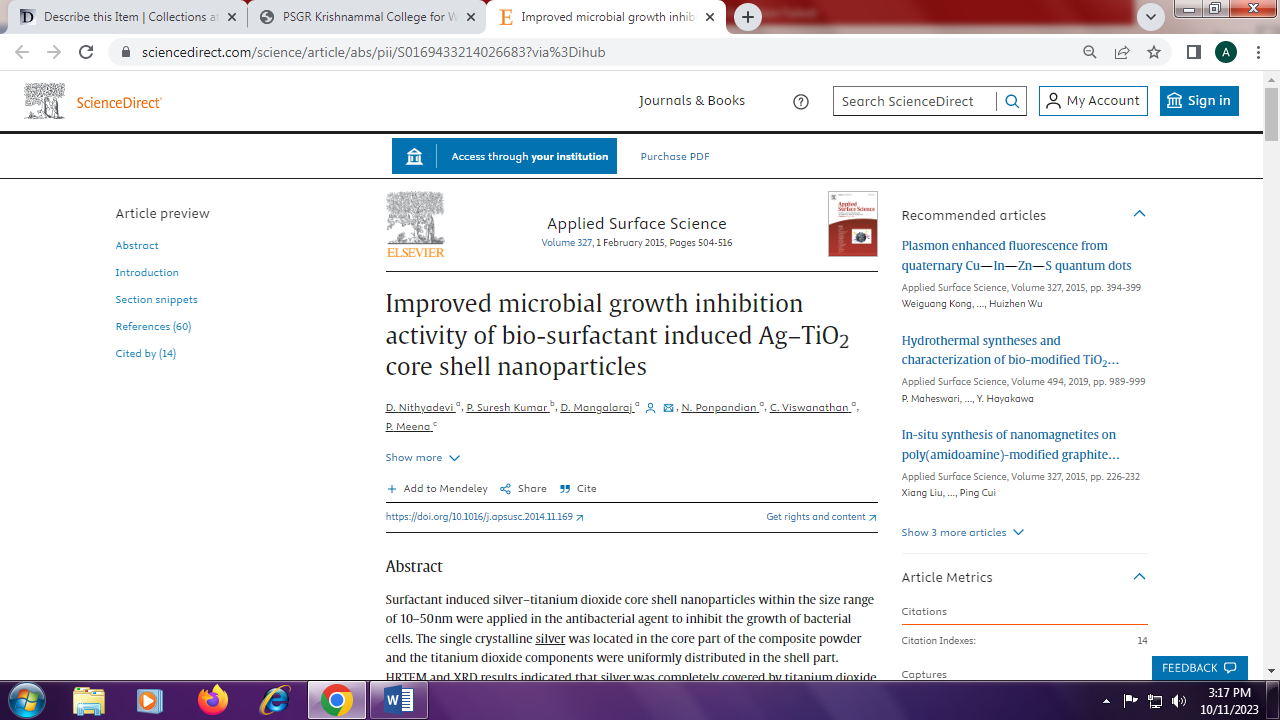 